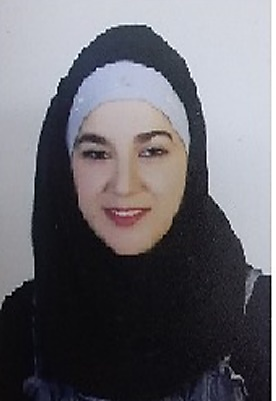                                                                                              السيرة الذاتيةالاســم: مسرى محمد قسيم الزعبيمواليد: الرمثا في 24 /9 / 1982 م الحالة الاجتماعية: متزوجة المهنة: محامية مزاولة تلفون:0785417842\0795173498البريد الكتروني: zoubi924@yahoo.comالمؤهلات العلمية:          بكالوريوس قانون عام 2004 -جامعة اربد الاهلية / الاردن. الخبرة السابقة:            العمل الحالي: محامية نظامي شرعي ممارسة للمهنة في مدينة الرمثا الخبرات في العمل التطوعي: عضو ناشط في مجال حقوق الأنسان.شاركت بالعديد من ورش العمل والندوات ومحاضرات في مجال حقوق الانسان.شاركت في المؤتمر العالمي حول انتهاكات حقوق الطفل ومعاناته الذي عقد في بغداد بتاريخ 6-8/11/2001.شاركت في العديد من ورش العمل والندوات ومحاضرة في مشروع المرأة في القانون    لتجمع لجان المرأة في اربد.شاركت في العديد من ورش العمل والندوات ومحاضرة في المعهد الدولي لتضامن                   النساء في الاردن. شاركت في ورشة التدريب الخاص بالتعريف بقانون الحماية من العنف الاسري                   بتاريخ 5-6/6/2010 شاركت في الدورة التدريبية بعنوان (المعاير الدولية للمحاكمة العادلة) بتاريخ 2-3/1/2013 شاركت في الدورة التدريبية بعنوان (جرائم التشهير الالكتروني) بتاريخ 19/3/2014 شاركت في الدورة التدريبية بعنوان (التحكيم عمليا) بتاريخ 19/3/2014 قمت بإعطاء العديد من المحاضرات للمجتمع المحلي في أكثر من مجال.شاركت بدورة تدريب مدربين على القيادة والمشاركة السياسية للمرآة في                          الفترة 10-13/11/2014شاركت بحملة الحماية والأمان الذي كان على أربع محاور وهي الاتجار                   بالبشر وعمالة الاطفال والزواج المبكر والعنف الواقع على النوع                    الاجتماعي (الجندار)شاركه في إطلاق تحالف عين على النساء في الانتخابات.مشاركة بورشة العمل التدريبية حول الانتخابات اللامركزية.شاركت بالدورة التدريبية لريادة الأعمال من تاريخ 16-20/4/2017 شاركت بالدورة التدريبية (المحبة والتسامح) مع جمعية معهد تضامن النساء.مستشارة قانونية واجتماعية بجمعية رؤى نسائية.عضوه في لجنة المرأة في نقابة المحامين فرع اربد 2012.شاركت بالموازنة التشاركية (صوت المواطن بالأرقام) مع بلديه الرمثا والصندوق الائتماني الأوروبي 21-23/11/2017شاركت بدورة تدريب المدربات الوطني حول (القيادة التشاركية والمشاركة السياسية للنساء 16-18/5/2017شاركت في دورة تدريبية مع الشبكة القانونية للنساء العربيات حول (الحقوق والضمانات خلال مرحلة ما قبل المحاكمة ومهارات التمثيل القانوني الفعال في 27-28-/12/2016).شاركت بالدورة التدريبية المتخصصة حول النوع الاجتماعي في عمل البلديات بتاريخ 27-28-/12/2017.شاركت بالورشة التدريبية الثالثة للدليل الإرشادي (دوره القضاء في التعامل مع قضايا العنف ضد المرأة 13/1/2018)تم تكريمي من لجنة المرأة في مجلس الأعيان السابع والعشرين بتاريخ 11/3/2018.  متطوعة بجمعية رؤى نسائية بتقديم خدمة الاستشارات القانونية والاجتماعية وبعض الإجراءات بالمحاكم وتدريب بعدة مواضيع مثل النوع الاجتماعي وقانون الأحوال الشخصية وكبار السن والحقوق الأساسية للاجئين وفقاً للمعاهدات والمواثيق الدولية. ومواضيع أخرى شاركت بدورة (حقوق الانسان والثقافة العربية ) بتاريخ 8/9/2019شاركت بدوره تدريبيه (المهارات الحياتية) بتاريخ 15/9/2019شاركت (دورة حقوق الانسان التأسيسية) بواقع 10 ساعات من المركز الوطني لحقوق الانسان بتاريخ 28-29/8/2019 